  Our Lady of Mercy Country Home | Care with Dignity | 2115 Maturana Drive Liberty, MO 64068 | 816-781-5711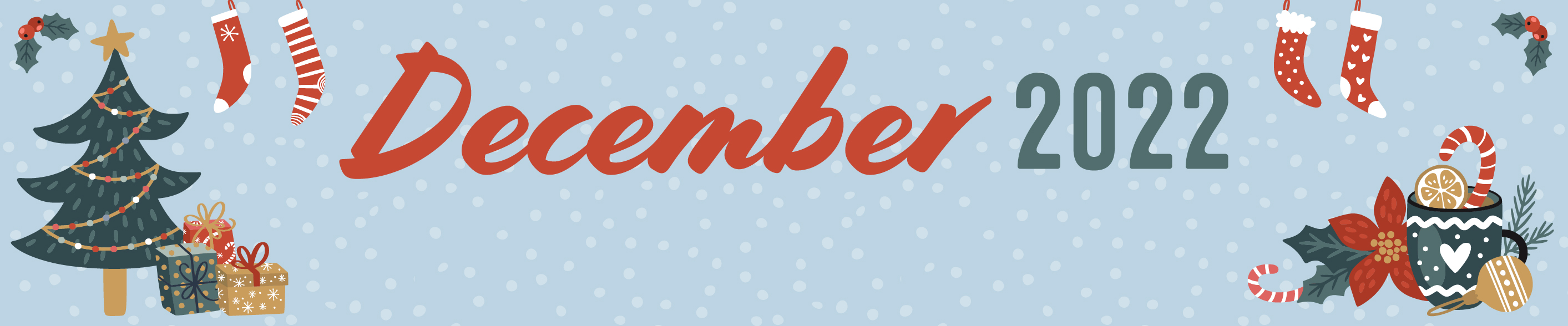 9:30am- Sewing Club (CR)10:15am- Mass (C)11am- Core Strengthening (GR)1:30pm- Holiday Crafting (AR)2pm- Pitch w/ Betty (GR)3pm- One on Ones6:30pm- Genealogy (L)9am- Memory Games (2RCF)10:15am- Mass (C)11am- Exercise (GR)1:30pm- Regular Bingo (GR)2pm- Scriptures & Reflections (C)3pm- Happy Hour (GR)9am- Walking Group (TH)10am- Puzzles (2RCF)11am- Winter Paint by Numbers (AR)1:30pm- Movie w/ Kathy (GR)10am- Bethany Service (TH)10:30am- Rosary (C)11am- Mass (C)9am- One on Ones10:15am- Mass (C)11am- Exercise (GR)1pm- Trivia (GR)1:30pm- Money Bingo (GR)2:30pm- Paint by Numbers (AR)3pm- Traveling Snack Cart9am- One on Ones10:15am- Mass (C)11am- Exercise (GR)1pm- Cookie Decorating (GR)1:30pm- Nail Salon (AR)2pm- Protestant Service (C)3pm- Music Therapy (GR)3pm- Scrapbooking (AR)6:30pm- Card Games (L)9am- Walmart Run (S/U)10:15am- Mass (C)11am- Ceramic Painting (AR)1pm- Brain Fitness (GR)1:30pm- Money Bingo (GR)3pm- Hot Cocoa/ Craft (AR)5:30pm- Pinochle (L)9:30am- Sewing Club (CR)10:15am- Mass (C)11am- Core Strengthening (GR)1:30pm- Holiday Crafting (AR)2pm- Pitch w/ Betty (GR)3pm- One on Ones6:30pm- Genealogy (L)9am- Memory Games (3RCF)10:15am- Mass (C)11am- Exercise (GR)1:30pm- Regular Bingo (GR)2pm- Scriptures & Reflections (C)3pm- Happy Hour (GR)9am- Walking Group (TH)10am- Puzzles (2RCF)11am- Winter Paint by Numbers (AR)1:30pm- Movie w/ Kathy (GR)10am- Bethany Service (TH)10:30am- Rosary (C)11am- Mass (C)9am- One on Ones10:15am- Mass (C)11am- Exercise (GR)1pm- Trivia (GR)1:30pm- Money Bingo (GR)2:30pm- Paint by Numbers (AR)3pm- Traveling Snack Cart9am- One on Ones10:15am- Mass (C)11am- Exercise (GR)1:30pm- Nail Salon (AR)2pm- Protestant Service (C)2:30pm- Memory Games (AR)3pm- Scrapbooking (AR)6:30pm- Card Games (L)9am- Walmart Run (S/U)10:15am- Mass (C)11am- Ceramic Painting (AR)1pm- Brain Fitness (GR)1:30pm- Money Bingo (GR)3pm- Hot Cocoa/ Craft (AR)5:30pm- Pinochle (L)9:30am- Sewing Club (CR)10:15am- Mass (C)11am- Core Strengthening (GR)1:30pm- Holiday Crafting (AR)2pm- Pitch w/ Betty (GR)3pm- One on Ones6:30pm- Genealogy (L)9am- Memory Games (2RCF)10:15am- Mass (C)11am- Exercise (GR)1:30pm- Regular Bingo (GR)2pm- Scriptures & Reflections (C)3pm- Happy Hour (GR)9am- Walking Group (TH)10am- Puzzles (2RCF)11am- Winter Paint by Numbers (AR)1:30pm- Movie w/ Kathy (GR)10am- Bethany Service (TH)10:30am- Rosary (C)11am- Mass (C)9am- Walmart Run (S/U)10:15am- Mass (C)11am- Exercise (GR)1:30pm- Money Bingo (GR)2:30pm- Paint by Numbers (AR)3pm- Traveling Snack Cart9am- One on Ones10:15am- Mass (C)11am- Exercise (GR)1:30pm- Nail Salon (AR)2pm- Protestant Service (C)2:30pm- Memory Games (AR)3pm- Apartment Meeting (TH)3pm- Scrapbooking (AR)6:30pm- Card Games (L)10:15am- Mass (C)11am- Ceramic Painting (AR)1pm- Brain Fitness (GR)1:30pm- Money Bingo (GR)3pm- Hot Cocoa/ Craft (AR)5:30pm- Pinochle (L)9:30am- Sewing Club (CR)10:15am- Mass (C)11am- Core Strengthening (GR)1:30pm- Christmas Party (TH)6:30pm- Genealogy (L)ACTIVITIES CLOSED! THE ACTIVITY ROOM WILL BE OPEN!9am- Walking Group (TH)10am- Puzzles (2RCF)11am- Winter Paint by Numbers (AR)1:30pm- Movie w/ Kathy (GR)10am- Bethany Service (TH)10:30am- Rosary (C)11am- Mass (C)9am- One on Ones10:15am- Mass (C)11am- Exercise (GR)1:30pm- Money Bingo (GR)2:30pm- Paint by Numbers (AR)3pm- Traveling Snack Cart9am- One on Ones10:15am- Mass (C)11am- Exercise (GR)1:30pm- Nail Salon (AR)2pm- Protestant Service (C)2:30pm- Memory Games (AR)3pm- Music Therapy (GR)3pm- Scrapbooking (AR)6:30pm- Card Games (L)9am- Walmart Run (S/U)10:15am- Mass (C)11am- Ceramic Painting (AR)1pm- Brain Fitness (GR)1:30pm- Money Bingo (GR)3pm- Hot Cocoa/ Craft (AR)5:30pm- Pinochle (L)9:30am- Sewing Club (CR)10:15am- Mass (C)11am- Core Strengthening (GR)1:30pm- Holiday Crafting (AR)2pm- Pitch w/ Betty (GR)3pm- One on Ones6:30pm- Genealogy (L)9am- Memory Games (3RCF)10:15am- Mass (C)11am- Exercise (GR)1:30pm- Regular Bingo (GR)2pm- Scriptures & Reflections (C)3pm- Happy Hour (GR)9am- Walking Group (TH)10am- Puzzles (2RCF)11am- Winter Paint by Numbers (AR)1:30pm- Movie w/ Kathy (GR)